Catalogue des abonnements(Revues version papier)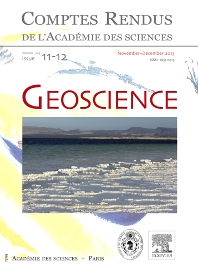 1.  ACADEMIE DES SCIENCES
Comptes rendus géoscience [texte imprimé] / ACADEMIE DES SCIENCES, Dir. Bréchignac, Catherine. - Vol.344, n°1(2012, Janvier)-vol.344, n°11-12(2012,November-Décember),2012. - Paris : Elsevier ; London : Masson, 2012. - tabl., tab., fig., couv.ill. en coul. ; 28 cm.
Mensuel .- Notice réd. d' après le vol.344, n°1, (2012, Janvier-Novembre- Décembre). - ISSN 16310713 = Comptes rendus géoscience500 COM 1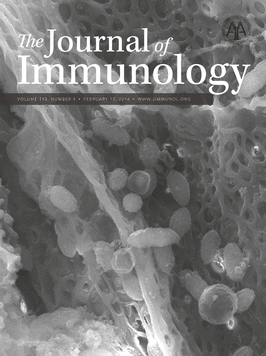 2.  AMERICAN ASSOCIATION OF IMMUNOLOGISTS
The journal of immunology [texte imprimé] / AMERICAN ASSOCIATION OF IMMUNOLOGISTS, Dir. Hunter, Christopher A.; Ed. Boss, Jeremy M. - Vol.188, n°8 (2012, April)-Vol.189, n°11 (2012,December), 2012- 2012. - Bethesda : The American Association of immunolgists, 2012. - Vol.189: tabl., tab., fig., couv.ill. ; 28 cm.
Bimensuel.- Notice réd d'aprés le vol.188, n°1, (2012, April -December) index p.p.6427- 6491. - ISSN 00221767 = The journal of immunology615.37 JOU 4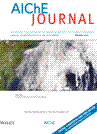 3.  THE AMERICAN INSTITUTE OF CHEMICAL ENGINEERS
AICHE journal [texte imprimé] : the American institute of chemical engineers / THE AMERICAN INSTITUTE OF CHEMICAL ENGINEERS, Dir. Harold, Michael P. - Vol.58, n°1(2012, January)-Vol.58, n°12 (2012,December) 2012. - U.S.A : The American Institute of Chemical Engineers, 2012. - Vol.58: tabl., fig., tab., couv. ill. en coul. ; 28 cm.
Mensuel.- Notice réd d'aprés le vol.58, n°1,(2012, January- December). - ISSN 15475905 = AICHE journal660.2 AIC 1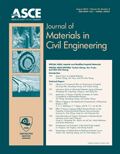 4.  AMERICAN SOCIETY OF CIVIL ENGINEERING (ASCE)
Journal of materials in civil engineering [texte imprimé] / AMERICAN SOCIETY OF CIVIL ENGINEERING (ASCE), Dir. Nanni, Antonio. - Vol.24, n°1 (2012, January)-Vol.24, n°10 (2012, October), 2012. - Reston : American Society of Civil Engineering ; Varginia : [s.n.], 2012. - Vol.24:tab., tabl., fig., couv.ill. en coul. ; 28 cm.
Mensuel .- Notice réd. d'aprés le vol.24, n°1, (2012, January- October). - ISSN 08991561 = Journal of materials in civil engineering624 JOU 13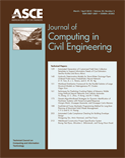 6.  AMERICAN SOCIETY OF CIVIL ENGINEERS
Journal of computing civil engineering [texte imprimé] / AMERICAN SOCIETY OF CIVIL ENGINEERS, Ed. Garrett Jr, James H. - Vol.26, n°2(2012, March- November- December)-Vol.27, n°1 (2013 ,January). - Varginia : American Society of Civil Engineering, 2012. - Vol.26:photos, tabl., tab., couv.ill. ; 28 cm.
Bimestriel.- Notice réd d'aprés le vol.26, n °2, (2012,May- November- December).(2013, January). - ISSN 0887380 = Journal of computing civil engineering620 JOU 17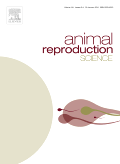 7.  Animal reproduction science [texte imprimé] : an international journal / Dir. Evans, A.C.O. - Vol.138, n°1-2 (2013, April)- Vol.141, n°1-2 (2013, November), 2013. - New York : Elsevier, 2013. - Vol.138: tabl., fig., couv. en coul. ; 24 cm.
Bimensuel.- Notice réd.d'aprés le vol.138 , n°1-2 , (2013, Avril-Novembre). - ISSN 03784320 = Animal reproduction science636 ANI 1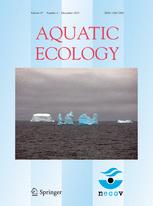 8.  Aquatic ecology [texte imprimé] / Dir. Eawag, Piet Spaak. - Vol.47, n°1 (2013, March)-Vol.47, n°3 (2013, December), 2013. - New York : Springer Science, 2013. - Vol.47: tabl., fig., couv.ill. en coul. ; 24 cm.
Trimestriel.- Notice réd.d'aprés le vol.47, n°1, (2013, March- December). - ISSN 13862588 = Aquatic ecology577 AQU 19.  Archiscopie [texte imprimé] / Dir. Maziéres, François de. - N°109 (2012, Janviér)-N°116 (2012, November), 2012. - Paris : La cité de l'architecture et du patrmione, 2012. - photos en coul., shémas, couv.ill.en coul. ; 28 cm.
Trimestriel.- Notice réd. d'aprés le n°109 , (2012, Janviér- November). - ISSN 07685785 = Archiscopie10.  Archiscopie [texte imprimé] / Dir. Maziéres, François de. - N°109 (2012, Janviér)-N°116 (2012, November), 2012. - Paris : La cité de l'architecture et du patrmione, 2012. - photos en coul., shémas, couv.ill.en coul. ; 28 cm.
Trimestriel.- Notice réd. d'aprés le n°109 , (2012, Janviér- November). - ISSN 07685785 = Archiscopie720 ARC 2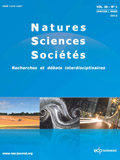 12.  ASSOCIATION NATURES SCIENCES SOCIETES
NSS [texte imprimé] : Nature- sciences-sociétés / ASSOCIATION NATURES SCIENCES SOCIETES, Dir. Quilbé, J.M.; Réd. en chef Billaud, Jean- Paul. - Vol.20, n°1(2012, Janviér-Mars)-Vol.20, n°3 (Juillet- Septembre), 2012. - France : EDP sciences, 2012. - Vol.20:tabl., fig., couv.ill. en coul. ; 28 cm.
Trimestriel.-Notice réd. d'aprés le vol.20, n°1, (2012, Janvier- Avril- Juin). - ISSN 32150787 = NSS550 NSS 1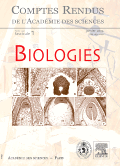 13.  Bach Jean- François
Comptes rendus de biologies [texte imprimé] / Bach Jean- François. - 2013. - Vol.336, n°1 (2013, Janvier- October). - Paris : [s.n.], 2013. - Vol.336: tabl., fig., couv.ill. en coul. ; 28 cm.
mensuelle. - Mensuel.-Notice réd.d'aprés le vol.336, n°1, (2013, Janvier-Octobre). - ISSN 16310691 = Comptes rendus de biologies574 COM 314.  THE BIOCHEMICAL SOCIETY
BJ [texte imprimé] : biochemical journal / THE BIOCHEMICAL SOCIETY. - Vol.449,n°1 (2013, January)-Vol.456, n°1 (2013,August- December), 2013. - USA : the Biochemical Society, 2013. - Vol.449:tab., fig., couv.ill.en coul. ; 28 cm.
Bimensuel.- Notice réd.d'aprés le vol.449,n°1, (2013, January- August- Décembre). - ISSN 14708728 = BJ572 BIO 2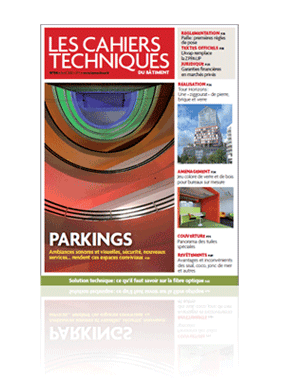 15.  Les cahiers techniques du bâtiment [texte imprimé] / Dir. De la Chaise, Olivier; Réd.en chef Chéruette, Patrick. - N°312 (2012, Février)-N°320(2013, - Janvier- Décembre),2012- 2013. - Paris : Groupe Moniteur, 2012. - photos en coul., plans, couv.ill. en coul. ; 28 cm.
Mensuel.- Notice réd. d'aprés le n°312, (2012, Févriér). (2013, Janviér- Décembre). - ISSN 02416794 = Les cahiers techniques du bâtiment624 CAC 1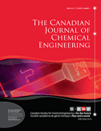 16.  CANADIAN SOCIETY FOR CHEMICAL ENGINEERING
The canadian journal of chemical engineering [texte imprimé] / CANADIAN SOCIETY FOR CHEMICAL ENGINEERING, Ed. Soares, Joao B.P. - Vol.90, n°1(2012, February)-Vol.90, n°5 (2012, December), 2012-2012. - Canada : The Canadian Society for Chemical Engineering, 2012. - Vol.90: photos en coul., tabl., tab.,fig. couv. il ; 28 cm.
Semestriel.- Notice réd d'aprés le vol.90, n°1,(2012, February-December). - ISSN 00084034 = The Canadian journal of chemical engineering660.2 CAN 1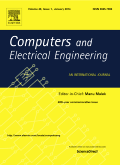 17.  Computers and electrical engineering [texte imprimé] : an international journal / Dir. Malek, Manu. - Vol.39, n°1 (2013, January)-Vol.39, n°7 (2013, October), 2013. - Paris : Elsevier, 2013. - Vol.39: fig.,couv.ill. en coul. ; 24 cm.
Mensuel.- Notice réd. d'aprés le vol.39, n°1, (2013, January-October). - ISSN 00457906 = Computers and electrical engineering621.3 COM 2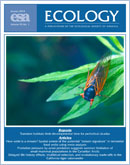 18.  THE ECOLOGICAL SOCIETY OF AMERICA
Ecology [texte imprimé] / THE ECOLOGICAL SOCIETY OF AMERICA, Dir. Collins, Scott L.; Ed. Strong, Donald R. - Vol.93, n°1 (2012,January)-Vol.93, n°12 (2012, December), 2012- 2012. - Washington : The Ecological Society of America, 2012. - Vol.93:photos en coul.,tabl., tab., couv.ill. en ; 28 cm.
Mensuel.- Notice réd. d' aprés le vol.93, n°1, (2012, January-December). - ISSN 00129658 = Ecology577 ECO 1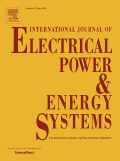 19.  International journal of electrical power & energy systems [texte imprimé] / T.S. Dillon, M.A. Laughton, Y. Sekine; DillonT.S., Laughton M.A., Sekine Y. - Vol.44, n°1 (2013, February)-Vol.52 (2013,December), 2013. - Oxford : Elsevier, 2013. - Vol.44: tab., fig., tabl., couv.en coul. ; 28 cm.
Mensuel.- Notice réd.d'aprés le vol.44, n°1, (2013, January- December). - ISSN 01420615 = International journal of electrical power & energy Systems621.042 INT  3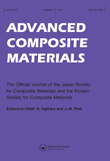 
20.  Kim, C.G.
Advenced composite materials [texte imprimé] : The official journal of the japan society for composite materials and the korean society for composite materials / C.G. Kim. - Vol.21, n°1 (2012, February- December).(2013, February-October-December). - Paris : Elsevier, 2012. - Vol.21: fig., tabl., couv.en coul. ; 24 cm.Bimestriel.- Notice réd.d'aprés le vol.21, n°1, (2012, February-October-December).(2013, February-October-December). - ISSN 09243046 = Advanced composite materials620.1 ADV 3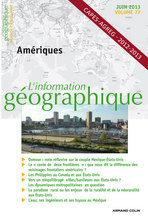 21.  L’information géographique [texte imprimé] / Dir. Jouven, Nathalie. - Vol.76, n°1 (2012,June)-Vol.76, n°3 (2012, September), 2012- 2012. - Paris : Armand Colin, 2012. - Vol.76: photos, couv.ill. en coul. ; 24 cm.
Trimestriel.- Notice réd. d'aprés le vol.76, n°1, (2012, June- September). - ISSN 00200093 = L’information géographique910 INF 1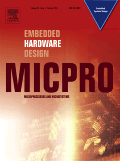 22.  Microprocessors and microsystems-embedded hardware design [texte imprimé] / Dir. Jozwiak, L. - Vol.37, n°1 (2013, February)-Vol.37, n°2 (2013, August-October), 2013. - New York : Elsevier, 2013. - Vol.37: tabl., fig., couv.ill. en coul. ; 28 cm.
Mensuel .- Notice réd.d'aprés le vol.37, n°1, (2013, August-October. - ISSN 01419331 = Microprocessors and Microsystems-embedded hardware design004 MIC 1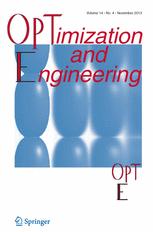 23.  Optimization and engineering [texte imprimé] / Dir. Anjos, Miguel F. - Vol.14, n°1 (2013, March)-Vol.14, n°2 (2013, September), 2013. - New York : Springer, 2013. - Vol.14: couv.ill. ; 24 cm.
Trimestriel.- Notice réd. d'aprés le vol.37, n°1, (2013, March- September). - ISSN 13894420 = Optimization and engineering620 OPT 1